                                    АДМИНИСТРАЦИЯ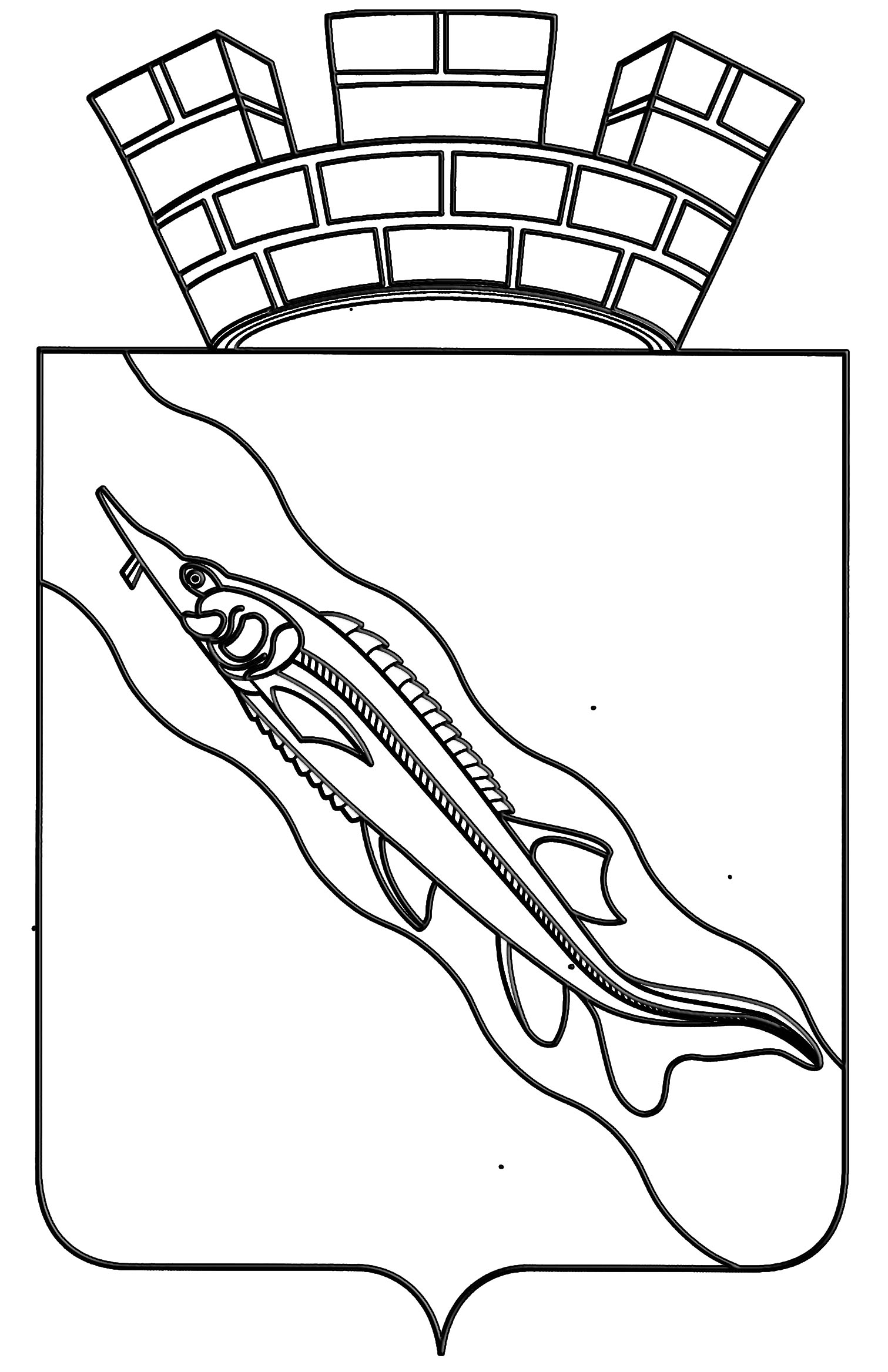 ЕЙСКОГО ГОРОДСКОГО ПОСЕЛЕНИЯ ЕЙСКОГО РАЙОНА     П О С Т А Н О В Л Е Н И Е         от 09.01.2014                             г.Ейск                                        № 3Об утверждении ведомственной целевой программы                                    «Социальная поддержка отдельных категорий граждан на территории Ейского городского поселения Ейского района на 2014 – 2016 годы»В соответствии с Бюджетным кодексом Российской Федерации, Федеральным  законом от 6 октября 2003 года № 131-ФЗ «Об общих принципах организации местного самоуправления в Российской Федерации», в целях повышения уровня жизни населения Ейского городского поселения Ейского района посредством строительства и расширения инженерной инфраструктуры постановляю:1. Утвердить ведомственную целевую программу «Социальная поддержка отдельных категорий граждан на территории Ейского городского поселения Ейского района на 2014-2016 годы»  (прилагается).2. Общему отделу администрации Ейского городского поселения Ейского района (Магаляс) обнародовать настоящее постановление.3. Контроль за выполнением настоящего постановления возложить на заместителя главы Ейского городского поселения Ейского района Е.В.Носиченко.   4. Постановление вступает в силу со дня его обнародования и распространяется на правоотношения, возникшие с 1 января 2014 года.Глава Ейского городского поселенияЕйского района                                                                                         В.В.Кульков                                                                                                             ПРИЛОЖЕНИЕ                                                                                                                 УТВЕРЖДЕНА                                                                                                                 постановлением администрации                                                                                                                Ейского городского поселения                                                                                                                 Ейского района                                                                                                                      от 9 января 2014 года № 3Ведомственная целевая программа«Социальная поддержка отдельных категорий граждан на территории Ейского городскогопоселения Ейского района на 2014–2016 годы»Паспортведомственной целевой программы «Социальная поддержка отдельных категорий граждан на территории Ейского городского поселения Ейского района на 2014-2016 годы»1. Характеристика и содержание проблемы,анализ причин ее возникновенияВедомственная целевая программа «Социальная поддержка отдельных категорий граждан на территории Ейского городского поселения Ейского района на 2014 – 2016 годы» (далее – Программа) разработана с целью оказания социальной поддержки следующим категориям граждан: - участникам и инвалидам Великой Отечественной войны, одиноким труженикам, тыла вдовам ветеранов Великой Отечественной войны, нуждающимся в улучшении жилищных условий, в проведении текущего ремонта квартир, домовладений, дворовых территорий;- молодым семьям, признанным в установленном порядке нуждающимися в улучшении жилищных условий, в предоставлении социальных выплат на приобретение жилья или строительство индивидуального жилого дома. Программа направлена на создание условий для улучшения качества жизни участников и инвалидов Великой Отечественной войны, одиноких тружеников тыла, вдов ветеранов Великой Отечественной войны; поддержку молодых семей в решении жилищной проблемы для улучшения демографической ситуации в Ейском городском поселении Ейского района.Жилищная проблема в Ейском городском поселении Ейского района является одной из наиболее острых социальных проблем. Острота данной проблемы определяется низкой доступностью жилья и ипотечных жилищных кредитов для всего населения и, в частности, для молодых семей. Как правило, молодые семьи не могут получить доступ на рынок жилья без бюджетной поддержки. Даже при относительно высоком уровне дохода молодой семьи получение ипотечного жилищного кредита, а равно и его возмещение часто оказывается весьма сложной задачей, ставящей порой молодые семьи под угрозу распада.Высокая стоимость жилья по сравнению с доходами граждан делает для многих жителей Ейского городского поселения Ейского района неразрешимой проблему приобретения нового жилья. Рост цен на жилую недвижимость на вторичном рынке опережает темпы роста доходов населения.В связи с тем, что большинство молодых семей не имеет возможности решить жилищную проблему самостоятельно, требуется продуманная политика в отношении оказания государственной помощи молодым семьям в приобретении или строительстве жилья. И наиболее эффективной формой поддержки молодых семей является погашение части кредита, взятого на приобретение (строительство) жилья.Поддержка молодых семей при решении жилищной проблемы станет основой стабильных условий жизни для этой наиболее активной части населения, сможет повлиять на улучшение демографической ситуации в стране. Возможность решения жилищной проблемы, в том числе с привлечением средств ипотечного жилищного кредита или займа, создаст для молодежи стимул для повышения качества трудовой деятельности, уровня квалификации в целях роста заработной платы. Решение жилищной проблемы молодых граждан позволит сформировать из них экономически активный слой населения.2. Предложения по целям и задачам ПрограммыЦели и задачи Программы:- повышение уровня жизни населения на территории Ейского городского поселения Ейского района;- улучшение жилищных условий участников и инвалидов Великой Отечественной войны, одиноких тружеников тыла, вдов ветеранов Великой Отечественной войны, проживающих на территории Ейского городского поселения Ейского района;- оказание социальной поддержки ветеранам Великой Отечественной войны в проведении текущего ремонта квартир, домовладений, дворовых территорий – возмещение затрат подрядным организациям на проведение текущего ремонта квартир, домовладений, дворовых территорий;- поддержка молодых семей в решении жилищной проблемы для улучшения демографической ситуации в Ейском городском поселении Ейского района – предоставление социальных выплат на приобретение жилья или строительство индивидуального жилого дома, в том числе, на уплату первоначального взноса при получении ипотечного жилищного кредита или займа на приобретение жилья или строительство индивидуального жилого дома; - создание условий для привлечения молодыми семьями собственных средств, дополнительных финансовых средств кредитных и других организаций, предоставляющих кредиты и займы, в том числе ипотечных жилищных кредитов для приобретения жилья или строительства индивидуального жилья. 3. Сроки реализации ПрограммыСрок реализации Программы – 2014 – 2016 годы.4. Данные о потребности в финансовых ресурсах и возможныеисточники их обеспеченияОбщий объем финансирования программы составляет 12 691,0 тыс.рублей (двенадцать миллионов шестьсот девяносто одна тысяча рублей 00 копеек), за счет средств бюджета Ейского городского поселения Ейского района, в том числе по годам:2014 год – 3 049,00 тыс. рублей;2015 год – 5 521,00 тыс. рублей;2016 год – 4 121,00 тыс. рублей5. Предварительная оценка ожидаемых результатов от реализациипредлагаемого варианта решения проблемРеализация основных программных мероприятий позволит улучшить социальное положение участников и инвалидов Великой Отечественной войны, одиноких тружеников тыла, вдов ветеранов посредством целенаправленных мероприятий по оказанию им социальной поддержки в улучшении жилищных условий с помощью ремонтных работ их жилья, дворовых территорий частных домовладений.Успешное выполнение мероприятий Программы позволит обеспечить:- создание условий для повышения уровня обеспеченности жильем молодых семей;- привлечение в жилищную сферу дополнительных финансовых средств из внебюджетных источников и увеличение объема жилищного строительства;- использование отработанных в ходе эксперимента механизмов оказания государственной поддержки молодым семьям в обеспечении жильем;- развитие и закрепление положительных демографических тенденций;- укрепление семейных отношений и снижение социальной напряженности в обществе.6. Перечень мероприятийИсполняющий обязанностиначальника управления жилищно-коммунального хозяйства администрации Ейского городского поселения Ейского района	                                                                                                                                             Ж.В.ГолубПолное наименование Программыведомственная целевая программа «Социальная поддержка отдельных категорий граждан на территории Ейского городского поселения Ейского района на 2014 – 2016 годы»Основание для разработки ПрограммыФедеральный закон от 6 октября 2003 года № 131-ФЗ «Об общих принципах организации местного самоуправления в Российской Федерации».Разработчик Программыуправление жилищно-коммунального хозяйства администрации Ейского городского поселения Ейского района.Заказчик Программыадминистрация Ейского городского поселения Ейского района.Координатор Программыуправление жилищно-коммунального хозяйства администрации Ейского городского поселения Ейского района.Основные цели и задачи Программыповышение уровня жизни населения на территории Ейского городского поселения Ейского района посредством оказания социальной поддержки следующим категориям граждан: - участникам и инвалидам Великой Отечественной войны, одиноким труженикам, тыла вдовам ветеранов Великой Отечественной войны, нуждающимся в улучшении жилищных условий, в проведении текущего ремонта квартир, домовладений, дворовых территорий;- молодым семьям, признанным в установленном порядке нуждающимися в улучшении жилищных условий, в предоставлении социальных выплат на приобретение жилья или строительство индивидуального жилого дома.Сроки и этапы реализации Программы2014 – 2016 годы.Исполнители мероприятий Программыуправление жилищно-коммунального хозяйства администрации Ейского городского поселения Ейского района, администрация Ейского городского поселения Ейского района, муниципальное казенное учреждение Ейского городского поселения Ейского района «Центр городского хозяйства».Объем и источники финансирования Программы12 691,0 тыс.рублей (двенадцать миллионов шестьсот девяносто одна тысяча рублей 00 копеек), за счет средств бюджета Ейского городского поселения Ейского района, в том числе по годам:2014 год – 3 049,00 тыс. рублей;2015 год – 5 521,00 тыс. рублей;2016 год – 4 121,00 тыс. рублей.Ожидаемые конечные результаты реализации Программыреализация мероприятий программы позволит улучшить социальное положение участников и инвалидов Великой Отечественной войны, одиноких тружеников тыла, вдов ветеранов посредством целенаправленных мероприятий по оказанию им социальной поддержки в улучшении жилищных условий с помощью ремонтных работ их жилья, дворовых территорий частных домовладений; обеспечить создание условий для повышения уровня обеспеченности жильем молодых семей.Органы, осуществляющие контроль за ходом реализации Программыконтроль за исполнением Программы осуществляет администрация Ейского городского поселения Ейского района.№ п/пНаименование мероприятияНаименование мероприятияИсточник финансированияОбъемы финансирования всего, тыс.руб.в том числев том числев том числеИсполнитель, ответственный за выполнение мероприятия№ п/пНаименование мероприятияНаименование мероприятияИсточник финансированияОбъемы финансирования всего, тыс.руб.2014 год2015 год2016 годИсполнитель, ответственный за выполнение мероприятия122345678Решение Совета Ейского городского поселения Ейского района от 6 октября 2011 года № 31/2 «Об утверждении Положения о пенсии за выслугу лет лицам, замещавшим муниципальные должности и должности муниципальной службы в Ейском городском поселении Ейского района»Решение Совета Ейского городского поселения Ейского района от 6 октября 2011 года № 31/2 «Об утверждении Положения о пенсии за выслугу лет лицам, замещавшим муниципальные должности и должности муниципальной службы в Ейском городском поселении Ейского района»Решение Совета Ейского городского поселения Ейского района от 6 октября 2011 года № 31/2 «Об утверждении Положения о пенсии за выслугу лет лицам, замещавшим муниципальные должности и должности муниципальной службы в Ейском городском поселении Ейского района»Решение Совета Ейского городского поселения Ейского района от 6 октября 2011 года № 31/2 «Об утверждении Положения о пенсии за выслугу лет лицам, замещавшим муниципальные должности и должности муниципальной службы в Ейском городском поселении Ейского района»Решение Совета Ейского городского поселения Ейского района от 6 октября 2011 года № 31/2 «Об утверждении Положения о пенсии за выслугу лет лицам, замещавшим муниципальные должности и должности муниципальной службы в Ейском городском поселении Ейского района»Решение Совета Ейского городского поселения Ейского района от 6 октября 2011 года № 31/2 «Об утверждении Положения о пенсии за выслугу лет лицам, замещавшим муниципальные должности и должности муниципальной службы в Ейском городском поселении Ейского района»Решение Совета Ейского городского поселения Ейского района от 6 октября 2011 года № 31/2 «Об утверждении Положения о пенсии за выслугу лет лицам, замещавшим муниципальные должности и должности муниципальной службы в Ейском городском поселении Ейского района»Решение Совета Ейского городского поселения Ейского района от 6 октября 2011 года № 31/2 «Об утверждении Положения о пенсии за выслугу лет лицам, замещавшим муниципальные должности и должности муниципальной службы в Ейском городском поселении Ейского района»Решение Совета Ейского городского поселения Ейского района от 6 октября 2011 года № 31/2 «Об утверждении Положения о пенсии за выслугу лет лицам, замещавшим муниципальные должности и должности муниципальной службы в Ейском городском поселении Ейского района»1.11.1Решение Совета Ейского городского поселения Ейского района от 6 октября 2011 года № 31/2 «Об утверждении Положения о пенсии за выслугу лет лицам, замещавшим муниципальные должности и должности муниципальной службы в Ейском городском поселении Ейского района»Местный бюджет4 047,01 349,01 349,01 349,0АдминистрацияОказание социальной поддержки ветеранам Великой Отечественной ВойныОказание социальной поддержки ветеранам Великой Отечественной ВойныОказание социальной поддержки ветеранам Великой Отечественной ВойныОказание социальной поддержки ветеранам Великой Отечественной ВойныОказание социальной поддержки ветеранам Великой Отечественной ВойныОказание социальной поддержки ветеранам Великой Отечественной ВойныОказание социальной поддержки ветеранам Великой Отечественной ВойныОказание социальной поддержки ветеранам Великой Отечественной ВойныОказание социальной поддержки ветеранам Великой Отечественной Войны2.12.1Возмещение затрат подрядным организациям на проведение текущего ремонта квартир, домовладений, дворовых территорий Местный бюджет2 207,0700,0735,0772,0МКУ «ЦГХ»Обеспечение жильем молодых семейОбеспечение жильем молодых семейОбеспечение жильем молодых семейОбеспечение жильем молодых семейОбеспечение жильем молодых семейОбеспечение жильем молодых семейОбеспечение жильем молодых семейОбеспечение жильем молодых семейОбеспечение жильем молодых семей3.13.1Предоставление социальных выплат молодым семьям на приобретение жилья или строительство индивидуального жилого домаМестный бюджет6 437,01 000,03 437,02 000,0УЖКХИтого:Итого:Итого:Итого:12 691,03 049,05 521,04 121,0